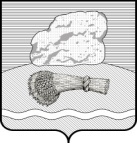 РОССИЙСКАЯ ФЕДЕРАЦИЯКАЛУЖСКАЯ ОБЛАСТЬ ДУМИНИЧСКИЙ РАЙОНСЕЛЬСКАЯ  ДУМА  СЕЛЬСКОГО ПОСЕЛЕНИЯ«СЕЛО ЧЕРНЫШЕНО»Р Е Ш Е Н И Е24 октября   2018 г.    					                                № 23 О проведении публичных слушаний по проекту Решения сельской Думы сельского поселения «Село Чернышено» «О внесении изменений в решение Сельской Думы сельского поселения «Село Чернышено» от 31 января  2019 года   № 3 «Об утверждении Правил благоустройства территории муниципального образования сельское поселение «Село Чернышено»         Рассмотрев проект решения Сельской Думы сельского поселения «Село Чернышено» «О внесении изменений в решение Сельской Думы сельского поселения «Село Чернышено» от 31 января  2019 года   № 3 «Об утверждении Правил благоустройства территории муниципального образования сельское поселение «Село Чернышено»,  руководствуясь  ст.28  Федерального закона от 06.10.2003 года № 131-ФЗ «Об общих принципах организации местного самоуправления в Российской Федерации» , статьями 24,25 Федерального закона от 21.07.2014 г №212-ФЗ «Об основах обществен-ного контроля в Российской Федерации», Положением  о порядке организации и проведения в муниципальном образовании сельского поселения «Село Чернышено» общественных обсуждений или публичных слушаний по проекту правил благоустройства территории поселения, утвержденным  Решением Сельской Думы сельского поселения №42 от 28.12.2018 г, Уставом сельского поселения «Село Чернышено Сельская Дума сельского поселения «Село Чернышено» РЕШИЛА:Провести  14 ноября 2019 г. публичные слушания по проекту Решения сельской Думы сельского поселения «Село Чернышено» «О внесении изменений в решение Сельской Думы сельского поселения «Село Чернышено» от 31 января  2019 года   № 3 «Об утвержде-нии Правил благоустройства территории муниципального образования сельское поселение «Село Чернышено» (приложение №1).  Публичные слушания провести в   здании   администрации сельского поселения «Село Чернышено» по адресу: с. Чернышено, ул.Ленина д.7, в 17-00 часов. Обнародовать проект решения сельской Думы «Об утверждении Правил благоустройства территории муниципального образования сельское поселение «Село Чернышено».Для подготовки и проведения публичных слушаний создать организационный комитет (комиссию) в составе:Руководитель оргкомитета (комиссии) Волкова В.М.члены оргкомитета (комиссии)              Агапова Н.М.                                                                Проничкина Г.Н. Довести до сведения населения сельского поселения « Село Чернышено», что обнародованный проект Решения сельской Думы сельского поселения «Село Чернышено» «О внесении изменений в решение Сельской Думы сельского поселения «Село Чернышено» от 31 января  2019 года   № 3 «Об утверждении Правил благоустройства территории муниципального образования сельское поселение «Село Чернышено может обсуждаться на собраниях трудовых коллективов, общественных объединений, партий и организаций, иных собраниях граждан.           Выработанные в ходе обсуждения предложения к проекту решения с указанием автора, внесшего предложение, направляются в организационный комитет (комиссию) по форме, согласно приложению, не позднее 5 дней до даты проведения публичных слушаний.           К предложению должны быть приложены аргументированные обоснования вносимых предложений, а так же протокол собрания. На собрании выбирается представитель, который примет участие в выступлениях не публичных слушаниях с аргументацией вносимых предложений ( приложение №2).        6.Данное решение вступает в силу с момента  его обнародования.      7.Контроль исполнения данного решения оставляю за собой   Глава  сельского поселения                                                   В.М.Волкова						Приложение №2к решению сельской Думы            № 23 от 24 октября    2019 г ФОРМАпредложений к проекту решения сельской ДумыО проведении публичных слушаний «О внесении изменений в решение Сельской Думы сельского поселения «Село Чернышено» от 31 января  2019 года   № 3 «Об утверждении Правил благоустройства территории муниципального образования сельское поселение «Село Чернышено»							____________________________________									п о д п и с ьПриложение №1к решению сельской Думы № 23 от 24 октября    2019 гП Р О Е К Т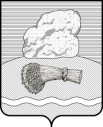 РОССИЙСКАЯ ФЕДЕРАЦИЯКалужская областьДуминичский районСельская Дума сельского поселения«Село Чернышено» РЕШЕНИЕ«___»_______  2019 г.                                                                                           №____                                                                           О внесении изменений в решение Сельской Думы сельского поселения «Село Чернышено» от 31 января  2019 года   № 3 «Об утверждении Правил благоустройства территории муниципального образования сельское поселение «Село Чернышено»Руководствуясь ст.45.1 Федерального закона от 06.10.2003 года № 131-ФЗ «Об общих принципах организации местного самоуправления в Российской Федерации», Законом Калужской области от 22.06.2018 №362-ОЗ «О благоустройстве территории муниципальных образований Калужской области», Уставом сельского поселения «Село Чернышено», Сельская Дума  РЕШИЛА:1. Внести в решение Сельской Думы сельского поселения «Село Чернышено» от 31 января 2019 года № 3 «Об утверждении Правил благоустройства территории муниципального образования сельское поселение «Село Чернышено»  (далее - Правила благоустройства) следующие изменения:1.1. Изложить п.5.1.10. раздела 5 Правил благоустройства в новой редакции:«5.1.10. Здания и иные сооружения должны быть оборудованы адресными реквизитами (аншлагами и номерными знаками), которые размещаются на главном фасаде здания со стороны улицы.Адресные реквизиты, присвоенные администрацией сельского поселения в установленном порядке зданиям и иным сооружениям, должны содержаться в чистоте и исправном состоянии, при отсутствии внутреннего подсвета освещаться в темное время суток посредством других устройств наружного освещения.Установку, ремонт и восстановление адресных реквизитов, расположенных на многоквартирных жилых домах, должны проводить хозяйствующие субъекты, осуществляющие обязанности по содержанию жилищного фонда. Обязанности по установке, ремонту и восстановлению адресных реквизитов, расположенных на иных зданиях и сооружениях, возлагаются на собственников здания, строения и сооружения».1.2. Изложить п.5.1.11. раздела 5 Правил благоустройства в новой редакции:«п.5.1.11. Требования к адресным реквизитам. Общими требованиями к размещению адресных аншлагов являются: - выполнение шрифтом одинакового размера на русском языке, из оцинкованного железа, белыми буквами по синему фону, размер 70 x 20 см.;-  высота от поверхности земли должна быть  2,5 - 3,5 м. для частных домов и не менее 5 м. для многоквартирных домов;- единая вертикальная отметка размещения знаков на соседних фасадах; - отсутствие внешних заслоняющих объектов (деревья, постройки), хорошая видимость с учетом условий пешеходного и транспортного движения,- размещение на фасаде зданий не ближе 0,2 м. от угла  и не  более 1 м.  от угла здания и на участке фасада, свободном от выступающих архитектурных деталей;- в случае, если объекты недвижимости находятся за ограждением (забором), то аншлаг размещается на секции ограждения рядом с входной группой; - на объектах адресации, находящихся на двух и более улицах, адресные аншлаги устанавливаются со стороны каждой улицы.Общие требования к размещению номерных знаков:-  на главном фасаде номерные знаки размещаются в простенке с правой стороны фасада;- на оградах и корпусах промышленных предприятий - справа от главного входа, въезда;- у перекрестка улиц - в простенке на угловом участке фасада;- номерные знаки располагаются на левой стороне объектов адресации, имеющих четные номера, на правой стороне - имеющих нечетные номера (за левую и правую стороны следует принимать положение объекта, если смотреть на него по ходу движения от начала улицы, переулка, проезда);-  указатели номеров подъездов и квартир размещаются над дверным проемом или на импосте заполнения дверного проема (горизонтальная табличка) или справа от дверного проема на высоте 2,0 - 2,5 м (вертикальный указатель).- высота цифр, обозначающих номер здания (строения) должна составлять, как правило, 20 см».      2. Настоящее Решение вступает в силу с даты его обнародования и подлежит размещению на официальном сайте администрации сельского поселения «Село Чернышено» в информационно-телекоммуникационной сети «Интернет» http://chernisheno.ru/..    Глава сельского поселения                                                         Волкова В.М.№ п/пНомер статьи, пункта проекта, названиеРедакция статьи проектаПредлагаемый текст поправки статьи проектаАвтор предложения